Erratum sujet CONAN 2020INDIQUER VOTRE NOM PRENOM GROUPE SUR LE DOCUMENT REPONSESPartie 5 :Action du roulement 20 sur 19 : Question 18 : Expliquer la forme du torseur de l’action de 23 sur 19. Justifier la valeur nulle de l’effort . Question 19 : Calculer le torseur de cohésion dans le tronçon CW. Les calculs du torseurs de cohésion se feront dans le repère local (,,) = (,,).Sur le document réponse (diagramme des efforts) nous noterons les égalités suivantes :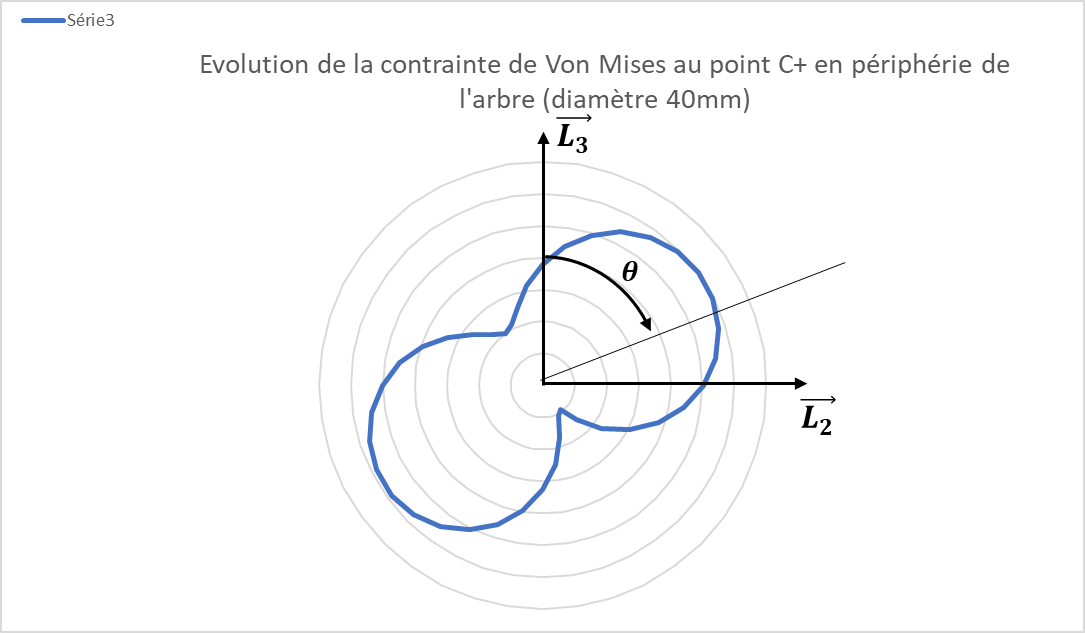  Question 22 : A partir du graphique ci-contre, la contrainte est maximum sur la périphérie de l’arbre pour Erratum sujet CONAN 2020INDIQUER VOTRE NOM PRENOM GROUPE SUR LE DOCUMENT REPONSESPartie 5 :Action du roulement 20 sur 19 : Question 18 : Expliquer la forme du torseur de l’action de 23 sur 19. Justifier la valeur nulle de l’effort . Question 19 : Calculer le torseur de cohésion dans le tronçon CW. Les calculs du torseurs de cohésion se feront dans le repère local (,,) = (,,). Sur le document réponse (diagramme des efforts) nous noterons les égalités suivantes : Question 22 : A partir du graphique ci-contre, la contrainte est maximum sur la périphérie de l’arbre pour 